Муниципальное дошкольное образовательное учреждение«Детский сад № 215»ПРОГРАММАДОПОЛНИТЕЛЬНОЙ ОБРАЗОВАТЕЛЬНОЙ ДЕЯТЕЛЬНОСТИпо обучению детей чтению«АБВГДЕйка»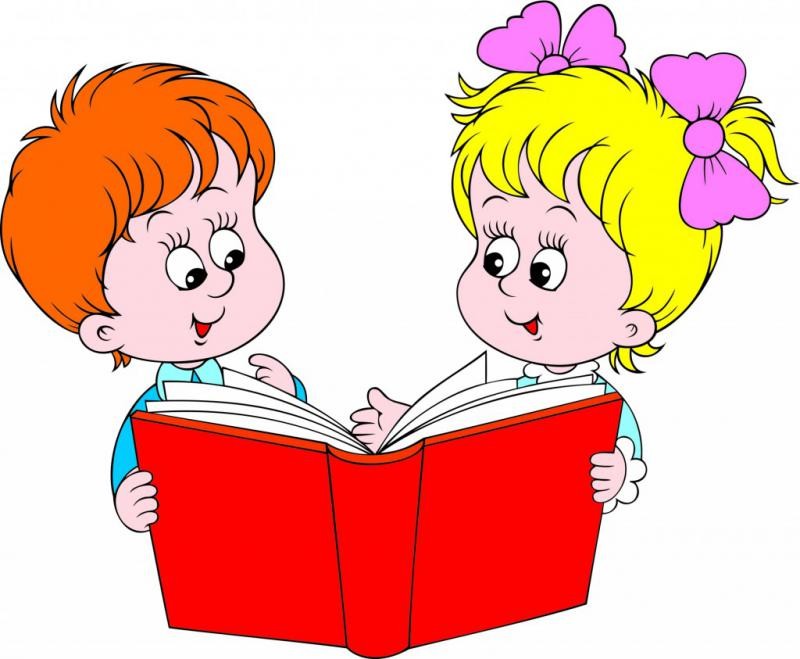 Составитель:Сисигина Елена Александровна, учитель-дефектологвысшая квалификационная категорияг. Ярославль, 2016СОДЕРЖАНИЕI. Целевой раздел……………………………………………………………….…. 31.1. Пояснительная записка ……………………………………………………….. 31.2. Цели и задачи программы ………………………………………………..….... 51.3. Планируемые результаты ……………………………………………………...5II. Содержательный раздел …………………………………………………….…62.1. Объем образовательной нагрузки ……………………………………………..62.2. Учебно-тематический план ……………………………………………………7III. Организационный раздел ……………………………………………………83.1. Программно-методическое обеспечение реализации Программы ………… 83.2. Материально-технические условия реализации Программы ……….………9Заключение …………………………………………………………………………10Список литературы ………………………………………………………………...11Приложение ………………………………………………………………………...12I. Целевой раздел1.1. Пояснительная записка.Наши воспитанники живут и развиваются в новую эпоху – в эпоху информационных технологий. Само время требует других подходов к образованию детей дошкольного возраста – перехода от традиционного информационно-накопительного метода обучения, направленного на усвоение конкретных знаний, умений, навыков, к наиболее перспективному развивающему обучению. Именно при развивающем образовании создаются условия для развития у ребенка активности, самостоятельности, творческого мышления.Актуальность развивающего обучения детей дошкольного возраста в наше время не вызывает сомнения. Основы формирования всесторонне развитой личности будущего гражданина закладываются в дошкольном детстве. Перед педагогическими работниками, организаторами дошкольного дела и учеными в настоящее время стоит общая задача совершенствование всей воспитательно-образовательной работы в детском саду и улучшения подготовки детей к систематическому школьному образованию. Проблемы, которые существуют в настоящее время, необходимо решать в связи с требованиями современной практики. Всесторонняя подготовка детей к школе – вот одна из задач детского сада.По словам Л.С.Выготского «только то обучение в детском возрасте хорошо, которое забегает вперед развития и ведет развитие за собой».Самостоятельное чтение расширяет возможность познавательного и интеллектуального развития дошкольника, позволяет пополнять знания, обращаясь к разнообразным источникам и носителям печатного слова, что чрезвычайно важно в век информатизации, когда умение ее добывать, становится одной из ключевых личностных компетентностей. Чтение – сложный процесс, и обучение чтению требует определенной физической, психической, социальной, языковой и читательской зрелости ребенка: достаточно высокого уровня развития восприятия, мышления, воображения, памяти, эмоциональной сферы и произвольного поведения, связной речи и словаря, широкого кругозора и социальной компетентности, потребности в овладении навыками чтения, обретении независимости от взрослых в общении с книгой. По утверждению Л.А. Венгера и С.В. Мухиной: «…дети пятилетнего возраста наиболее восприимчивы к обучению грамоте», поскольку их отличает острота и свежесть восприятия, любознательность и яркость воображения. Однако память и внимание детей весьма неустойчивы, а поэтому необходимо многократно возвращаться к уже знакомому, чтобы знания стали прочными.Программа «АБВГДЕйка» разработана на основе методики Н.А. Зайцева «Обучение чтению детей дошкольного возраста» и технологии В.В. Воскобовича «Сказочные лабиринты игры».Программа построена по учебному плану, что позволяет более эффективно и комплексно проводить занятия. Содержание программы предусматривает обучение чтению по технологии В.В. Воскобовича, развитие речи с помощью технологии ТРИЗ, метода наглядного моделирования – синквейн.Педагогические принципы реализации программыПри реализации программы учитываются следующие принципы:принцип научности – направлен на формирование у воспитанников умений и навыков, способствует развитию их познавательной активности, усвоению новых терминов и понятий.связь теории с практикой – те знания, которые дети получают на занятиях, воплощаются в практической деятельности.принцип обучения и воспитания детей в коллективе – воспитывается и развивается чувство ответственности, коллективизма, товарищеской взаимопомощи.принцип последовательности и систематичности – направлен на развитие компетентности детей в данном виде творчества.принцип доступности – деятельность в коллективе строится на основе реальных возможностей ребенка, учебный материал прост и доступен.принцип наглядности – обеспечивается применением разнообразных образцов, их иллюстраций, использованием наглядного материала.1.2. Цели и задачи программы.Цель Программы: формирование первоначальных навыков чтения у детей старшего дошкольного возраста.Задачи Программы:Развивать и совершенствовать фонематический слух детей. Учить их правильно понимать и употреблять термины «слово», «звук», «слог», «предложение», «ударение»; сравнивать слова по их протяженности; интонационно выделять в слове определенный звук. Научить детей находить ударение в любом проанализированном или прочитанном слове и ставить знак ударения в нужном месте. Учить детей называть слова с заданным звуком.Познакомить с понятиями «гласный звук», «твёрдый и мягкий согласные звуки», «звонкий и глухой согласные звуки». Познакомить детей с соответствующими знаковыми изображениями этих звуков (использование фишек красного, синего и зелёного цвета и т. д.) и научить их пользоваться этими знаками при проведении звукового анализа слов.Учить детей называть звуки, которые являются парными по твёрдости-мягкости и глухости-звонкости; менять звуковой состав слова в соответствии с игровыми правилами, называть слова определённой звуковой структуры.Познакомить детей со всеми буквами алфавита, научить их плавному слоговому чтению и чтению целыми словами на материале полного алфавита несложных по своему структурному составу слов и предложений.Научить детей писать печатными буквами и использовать своё умение в соответствии с заданиями педагога.Развивать психические процессы (слуховое и зрительное восприятие, память, внимание) и графические навыки.Раннее обучение основам родного языка, когда у ребенка ещё сохранно интуитивное «чувство языка», позволяет эффективно и осознанно освоить языковые и речевые умения, что впоследствии успешно скажется на обучении его в школе, позволит ему комфортно ощущать себя в обществе.1.3. Планируемые результаты- овладение умением пропевать складовые попевки и алфавит;- овладение чтением складов;- овладение чтением коротких слов и понимание смысла прочитанного;- умение делить слова на слоги;- формирование навыков написания печатных букв.II. Содержательный раздел2.1. Объем образовательной нагрузки.Занятия строятся с учетом принципа развивающего обучения. В содержание занятий включены поисковые вопросы, приемы сравнения, различные способы работы с наглядностью, множество загадок. Эти приемы развивают воображение, активизируют словарный запас, формируют быструю реакцию на слово. Для отдыха и снятия напряжения проводятся физкультминутки. Они сопровождают каждое занятие и ни на одном не повторяются, при этом многие из них соответствуют теме занятия.Форма организации занятий – подгрупповая. Среднее количество воспитанников в подгруппе – 10 человек. Занятия проводятся в соответствии с возрастными и индивидуально-психологическими особенностями детей.Занятия проводятся 1 раза в неделю. Общее количество занятий в учебном году – 32. Продолжительность занятий 20-25 минут.Время проведения занятий регламентируется графиком проведения дополнительных образовательных услуг МДОУ «Детский сад № 215» на текущий учебный год.Используемые методы обучения:а) методы организации и осуществления учебной деятельности (словесные, наглядные, практические, репродуктивные и проблемные, индуктивные и дедуктивные, самостоятельной работы и работы под руководством педагога);б) методы стимулирования и мотивации учения (методы формирования интереса — познавательные игры, создание ситуаций успеха);в) методы контроля и самоконтроля (фронтальный и дифференцированный, текущий и итоговый).Программа «АБВГДЕйка» - это интегрированный курс, который представляет собой обучение чтению, первоначальная практическое знакомство с грамматическими категориями, языковыми явлениями. Развитие речи идет параллельно с обучением грамоте.Одновременно ведется подготовка руки ребенка к письму – овладение пишущим инструментом и некоторыми графическими умениями.Игры, стихи, рассказы, загадки, сказки, используемые на кружковых занятиях подбираются так, чтобы развивать у детей психические процессы: внимание, память, мышление, восприятие, воображение.2.2. Учебно-тематический план кружка «АБВГДЕйка».III. Организационный раздел3.1. Программно-методическое обеспечение реализации Программы.3.2. Материально-технические условия реализации Программы.Для успешной реализации программы «АБВГДЕйка» необходимо создание следующих материально-технических условий:1. Оснащение дополнительной образовательной деятельности развивающими играми В.В. Воскобовича, направленными на обучение детей чтению- «Теремки Воскобовича» - уникальная учебная модель для подготовки ребенка к раннему чтению. Малыши в игровой форме учатся соединять буквы в слоги, а слоги преобразовывать в слова. Пособие включает в себя 12 разноцветных кубиков-теремков, на которых расположенные различные звуки. Каждый теремок оснащен окошком или аркой для гласных букв.К данному пособию прилагается детальная инструкция с подробным описанием игр, обучающих ребенка основам чтения.- «Конструктор букв»В состав игры входит специальная фанерная основа с резинками, которые фиксируют части букв. Также детям предлагаются 15 деталей различной формы. Ребенок в ходе игры складывает графические образы различных букв, превращая их из одной в другую. - «Читайка на шариках» - является эффективной методикой для обучения и закрепления навыков чтения. Это своеобразная книжка-раскладушка позволяет формировать слова различного уровня сложности. Если загибать уголки по белым линиям, то можно прочитать слова, состоящие из двух-трех букв – это желтые шарики. На красных шариках образуются слова из трех или четырех букв и т.д. Также «Читайка на шариках» позволяет составлять из полученных слов совершенно новые слова. Таким образом, можно составить около 130 новых слов.- «Складушки» - знакомит малышей с гласными и согласными буквами, помогает освоить принцип сложения слогов. Ребенок на страницах игры «Складушки» встретит множество сказочных персонажей, с которыми можно разучивать стихи и петь песенки. К игре прилагается также диск с песенками.- Игры-шнуровки  «Ромашка», «Снеговик», «Яблонька»Помогают малышам составлять новые слова и читать их. Из ключевого слова при помощи шнурка можно составить 200 слов. Так же игры используются в качестве шнуровки, для развития мелкой моторики кисти рук.- игровой тренажер «Игровизор» с приложениями;- сказочные герои Фиолетового леса.На занятиях каждому ребенку предоставляется свой отдельный комплект игр.2. Использование мультимедийного, интерактивного оборудования.ЗаключениеПодготовка детей к школе в детском саду включает в себя две основные задачи: всестороннее воспитание ребенка (физическое, умственное, нравственное, эстетическое) и специальная подготовка к усвоению тех предметов, которые он будет изучать в школе. Старший дошкольный возраст – это возраст серьезной подготовки детей к обучению чтению и письму. Проблема готовности ребенка к овладению чтением и письмом является одной из самых актуальных при организации работы с детьми дошкольного и младшего школьного возраста. Изучение психолого-педагогической литературы по проблеме готовности детей старшего дошкольного возраста к овладению грамотой показало, что в последнее время увеличивается число детей, испытывающих трудности при усвоении школьной программы.В основе деятельности кружка «АБВГДЕйка» лежит игровая мотивация, т.к. игра является ведущей деятельностью в дошкольном возрасте.Игра – один из тех видов детской деятельности, которая используется взрослыми в целях обучения, что позволяет создать ситуации успеха для каждого ребенка, доброжелательную, творческую деятельность на занятиях. Чтение превращается в увлекательную игру. Строя познавательную деятельность ребенка на игре, данные методы превращают в желанное, доставляющее радость занятие буквально с первых шагов обучения.Реализация дополнительной образовательной деятельности в рамках кружка «АБВГДЕйка» основана на принципах личностно–ориентированного и гуманистического характера взаимодействия взрослого с детьми.Разработанная Программа состоит из цикла занятий, некоторые из которых представлены в Приложении. Периодичность проведения занятий – 1 раз в неделю. Контингент воспитанников – дети старшего дошкольного возраста, посещающие общеразвивающие группы МДОУ «Детский сад № 215».Основой для построения Программы послужила технология интеллектуально-творческого развития В.В. Воскобовича «Сказочные лабиринты игры». На первое место В.В. Воскобович ставит интересы детей. Зная о том, как малыши любят сказки, он включил их в свои методические пособия. Читая сказку и помогая сказочным героям, дети незаметно переходят к обучению.Список литературы:1. Интеллектуально-логическое развитие детей дошкольного возраста: программа-руководство Центра интеллектуальных игр / авт.-сост. Ядыкина С.А., Захарова Т.А. – Якутск, 2012 – 44с.2. Косенкова О.С., Демидова М.А., Галкина Н.П., Черенкова М.А. Интегрированный подход к проведению логопедических занятий. // Логопед, 2008. - №7 с.76-893. Развивающие игры В.В. Воскобовича в работе с детьми дошкольного и младшего школьного возраста: Материалы I всероссийской научно-практической конференции с международным участием / под ред. Л.С. Вакуленко, В.В. Воскобовича. – СПб.: Свое издательство, 2013. – 148с.4. Развивающие игры В.В. Воскобовича в работе с детьми дошкольного и младшего школьного возраста: Материалы II всероссийской научно-практической конференции с международным участием / под ред. Л.С. Вакуленко, В.В. Воскобовича. – СПб.: Свое издательство, 2014. – 172с.5.	Решетникова О.  В.В. Воскобович и его развивающие игры // Школьный Психолог.  2000. № 376.	Харько Т.Г. Развивающие игры Воскобовича В.В. Игровая технология «Сказочные лабиринты игры» - успехи и проблемы // Дошкольная Педагогика. 2002. № 3(7).7. Харько Т.Г., Воскобович В.В. Игровая технология интеллектуально-творческого развития детей 3-7 лет «Сказочные лабиринты игры». ООО «РИВ», 2007. – 110с.Приложение 1. Конспекты образовательной деятельности с детьми в рамках кружка «АБВГДЕйка».Занятие № 1. «Складушки»Цель: знакомство с гласными буквами;Задачи:- учить узнавать буквы;- учить  проговаривать гласные звуки, правильно артикулируя;- выучить последовательность расстановки гласных букв;- развивать фонематическое восприятие, память;- учить составлять целое из частей;- воспитывать интерес к чтению.Ход занятияОрганизационный моментДети, к нам пришел Лопушок. Вот он. Знакомьтесь. Лопушок очень хочет научиться читать, но одному учиться трудно и не интересно. Лопушок приглашает вас на буквенную полянку, где мы будем играть и учиться читать. Основная часть Шнур «Затейник»Это – золотая полянка. По золотой полянке бегает шнурочек. У шнурка есть хвостик-узелок, он не даст шнурочку убежать с полянки (дети находят узелок), это – носик (дети находят незакрепленный конец шнурка – «носик»), это - … как можно назвать (педагог показывает кнопки на поле игры, выслушивает ответы детей). Шнурок бегает по полянке и выполняет разные действия. Вынырнул из кнопочки и побежал, нырнул в другую и побежал (дети выполняют задания по показу, по мере выполнения дети получают буквы). СкладушкиВот мы и оказались на буквенной полянке. Лопушок приготовил для вас свои любимые буквенные песенки - складушки. Слушаем и подпеваем (диск «Складушки», гласные песенки).Узнай звукСмотрите на меня внимательно, я буду петь песенки без звука, а вы отгадайте, какую песенку я пою, и спойте громко (дети узнают звук по артикуляции).Поймай звукЗвуки очень любят играть в «Догонялки», от нас убегает звук А, а мы его ловим, хлопаем в ладоши, услышите песенку А – хлопните, а когда я пою другие песенки, хлопать не надо.А У А О А А Ы А«Парочки»На ковре разложены карточки с буквамиА О У Ы ЭЯ Ё Ю И Е(дети подходят и кладут карточки с буквами на ковер в третий и четвертый ряд)- Буквы любят играть в прятки. Это какая буква? - А (карточка переворачивается).- Петя, найди такую же букву и переверни. Какую букву ты спрятал?(закрываются все буквы).- Все буквы спрятались. Будем их искать. Открываю первую букву, это буква … А. Где такая же буква А, кто спрятал? (ребенок переворачивает карточку с буквой).ИтогПокажите букву, которую запомнили.Занятие № 2 «По синей дорожке»Цель: чтение гласных букв;Задачи: - учить узнавать гласные буквы;- учить  проговаривать гласные звуки, правильно артикулируя;- продолжать учить последовательность расстановки гласных букв;- уточнить понятия «вверх», «вниз», «вправо»;- развивать фонематическое восприятие, память, пространственные представления, мелкую моторику;- воспитывать интерес к чтению.Ход занятияОрганизационный моментШнур «Затейник»Вспоминайте, это – золотая полянка. По золотой полянке бегает шнурочек. У шнурка есть хвостик-узелок, он не даст шнурочку убежать с полянки (дети находят узелок), это – носик (дети находят незакрепленный конец шнурка – «носик»), это - … как можно назвать (педагог показывает кнопки на поле игры, выслушивает ответы детей). Шнурок бегает по полянке и выполняет разные действия. Вынырнул из кнопочки и побежал, огибает кнопочку сверху, а другую снизу, а в последнюю кнопочку ныряет (дети выполняют задание по показу по мере выполнения дети получают буквы, букву А педагог не дает). Лабиринты гласныхПроходи по дорожке на буквенную полянку, поставь свою букву (А О У Ю Э Я Ё Ю И Е), рядом с такой же на буквенной полянке. Поем буквенные песенки. Почему-то нет музыки. Может что-то не в порядке? (дети замечают, сто на полянке нет буквы А).Буква А заблудилась в лабиринте, поможем ей выбраться (дети садятся за столы, работают с приложением к «Игровизору «Лабиринт гласных. Буква А»»)СкладушкиБуква А вернулась, мы сможем спеть буквенные песенки (см. диск «Складушки»).Итог Какая буква заблудилась в лабиринте?Занятие № 3 «Кубики звенящие и говорящие»Цель: знакомство с кубиками Зайцева;Задачи:- познакомить детей с буквой Б;- учить читать слоги; - учить узнавать гласные буквы;- продолжать учить последовательность расстановки гласных букв;- уточнить понятия «вверх», «вниз», «вправо»;- развивать фонематическое восприятие, память, пространственные представления, мелкую моторику;- воспитывать интерес к чтению.Ход занятияОрганизационный моментВозьмите золотые полянки. По золотой полянке бегает шнурочек. Вынырнул из кнопочки и побежал, закрутился у кнопочки, побежал вправо, закрутился у кнопочки, побежал вправо, добежал до последней кнопочки, нырнул. Дорожка готова. Можем отправляться в путь.Основная частьКубики ЗайцеваНа полянке рассыпаны кубики, на этих кубиках живут буквы. Это кубики не простые. Послушайте: это – звенящий кубик, а это – говорящий. Закрывайте глаза, узнайте какой кубик у меня в руке звенящий или говорящий?Разложим кубики на столах: на один стол кубики звенящие, на другой – говорящие.Посмотрите на кубики звенящие, чем еще они похожи друг на друга (цвет). Чем кубики отличаются друг от друга? (размер)Большие звенящие кубики оставим на большом столе, маленькие звенящие кубики перекладываем на маленький стол.Посмотрите на говорящие кубики, чем еще они похожи друг на друга? (цвет)Чем кубики отличаются друг от друга? (размер)Большие говорящие кубики оставим на большом столе, а маленькие говорящие кубики перекладываем на маленький стол.СкладушкиНа столе лежат еще кубики, возьмите синий кубик. Я называю букву, вы ищите ее на кубике. А О У Ы Э.А это домик-теремок, здесь живут другие буквы. Сегодня Лопушок будет знакомить вас с буквой Б. Слушайте песенку и подпевайте (диск «Складушки»).Найдите в домике-теремке букву Б. Кубик надо поставить в теремок так, чтобы получилась песенка БА (БО БУ БЫ БЭ).На столе со звенящими большими кубиками найдите кубик со всеми этими песенками Б БА БО БУ БЫ БЭ.Вынимайте синий кубик из теремка, возьмите зеленый кубик, найдите на нем буквы Я Ё Ю И Е.Найдите в домике-теремке букву Б. Кубик надо поставить в теремок так, чтобы  получилась песенка БЯ (БЁ БЮ БИ БЕ).На столе со звенящими маленькими кубиками найдите кубик БЬ БЯ БЁ БЮ БИ БЕ.Послушаем песенку Б еще раз. Подпевайте.ИтогПрочитай слоговую песенку.Занятие № 4. «Буква У спешит домой»Цель: закрепление знаний о гласных буквах;Задачи:образовательные:- учить узнавать буквы;- учить читать слоги;- учить узнавать стилизованные буквы;развивающие:- развивать пространственные представления, внимание, память, мелкую моторику;воспитательные:- воспитывать интерес к чтению;- воспитывать желание помогать другому ребенку;- воспитывать умение внимательно слушать объяснения педагога.Ход занятияОрганизационный моментСегодня Лопушок пришел на буквенную полянку и не нашел там одной буквы. Какая буква потерялась? Отправимся на поиски.Основная часть «Складушки»Дети исполняют песенку гласных букв. Какая буква потерялась? (Буква У, ее нет на лесенке).Лабиринт буквы  У (см. «Лабиринты гласных»)Помогите букве У добраться до дома. Лабиринт нужно пройти «чисто», не задев ни одной буквы. ФизкультминуткаШнур «Малыш»Жители ковровой полянки загадали вам загадку. Возьмите шнур «Малыш», шнурок двигается по полянке и совершает разные действия. Что получится?Дети «вышивают» по схеме: левый нижний угол – выныривает, правый верхний угол – ныряет, левый верхний угол – выныривает, центр – ныряет. Какая буква получилась? (У).Складушки, буква БВсе гласные буквы на местах. Смотрите, появился белый теремок. Какая буква живет в белом теремке? (Б). Лопушок приглашает вас спеть слоговые песенки.ИтогКакую букву искали? Прочитай слоговую песенку.Занятие № 5 «Белый теремок»Цель: чтение слогов;Задачи:развивающие:- развивать внимание, память, пространственные представления;воспитательные:- воспитывать интерес к чтению;- воспитывать умение внимательно слушать объяснения педагога.Ход занятияОрганизационный моментВ чистом поле теремок-теремок. Какого он цвета? (Белого). Какая буква в теремочке живет? Какая буква в белом живет? Нас приглашает в гости белый теремок.Основная частьШнур «Малыш»Какая буква нас встречает? Нарисуем «портрет» буквы, а помогут нам жители ковровой полянки, шнурок бегает по полянке и совершает разные действия: правый  верхний угол – выныривает, левый верхний угол – огибает, левый нижний угол – огибает, правый нижний – огибает, правая кнопка – огибает, левая кнопка – ныряет. Какая буква получилась? (Б).Складушки, буква БВместе с Лопушком поем слоговые песенки.Разрезные картинкиСмотрите, рассыпались слоговые песенки. Соберем картинки и наведем порядок на полянке (дети собирают разрезные картинки, получается слог). Какой слог получился? Найди такой же на полянке.Расставим слоги так, как поется в песенке. Дети расставляют слоги БА, БО, БУ, БЫ, БЭ, БЯ, БЁ, БЮ, БИ, БЕ. Наведи порядокНазовите «соседей» слога БО, БЫ, БУ, БЁ, БИ, БЮ.Назовите «середину» БА … БУ, БУ …БЭ, БЯ … БЮ, БЁ … БИ.Что изменилось? (педагог меняет слоги местами, дети исправляют ошибки).ФизкультминуткаСоставляем слогиВ гости в белый теремок, к букве Б идет буква А, какой слог получится? Составьте слог БА. (аналогично составляются другие слоги).ИтогКакой задание было самым трудным? Какой слог ты собрал  из частей картинки?Занятие № 6 Кто в теремочке живет?Цель: знакомство с буквой П;Задачи:образовательные:- учить конструировать букву из заданных элементов;- учить проходить лабиринты;- учить читать слоги;- учить составлять прямые слоги;развивающие:- развивать фонематическое восприятие, пространственные представления, мелкую моторику, память, внимание;воспитательныеХод занятияОрганизационный моментСтоит в поле теремок, новая буква нас в гости зовет.Основная частьКонструктор буквУ вас в корзинках лежит новая игра – «Конструктор букв», построим из конструктора новую букву, которая живет в белом теремке. Возьмите часть, которая называется ворота, вот такая (показать), возьмите две палочки, вот такие (показать). Разворачиваем ворота ножками вниз, удлиняем палочками ножки ворот. Получилась буква П. Возьмите белый теремок и найдите букву П. Складушки, буква ППесенку веселую запевай.ФизкультминуткаЛабиринт буквы П (см. «Лабиринты согласных»)Однажды буква П пошла гулять, чтобы с ней не случилось беды, мы ей поможем, проводим через лабиринт. Пройти лабиринт нужно «чисто», не задев ни одной буквы.Итог  С какой буквой познакомились? Прочитай слог.Занятие № 7 «Две подружки»Цель: различение букв Б и П;Задачи:образовательные:- учить читать слоги;- учить конструировать буквы из элементов конструктора;- учить составлять слоги по диктовку;развивающие:- развивать фонематическое восприятие, мышление, память, вниманиевоспитательные:Ход занятияОрганизационный моментВ белом теремке смех и суета, играют две подружки, и мы к ним присоединимся.Основная частьКонструктор буквКакие буквы живут в белом теремке? (Б, П).Вспомните, как составляли букву П из игры «Конструктор букв». Какие элементы вам понадобятся? (ворота и две палочки). Построим букву П.«Парусник»Буква П со своими подружками гласными буквами отправляется в плавание на «Паруснике». В белый теремок к букве П идет буква А (дети составляют слог ). Какой слог получился? (ПА). Возьмите парусник, найдите букву П, шнурок вынырнул, найдите букву А, шнурок добежал до буквы А и нырнул, прочитайте, что «написал» шнурок. ПА. (аналогично выполняются задания со слогами ПУ, ПИ).ФизкультминуткаКонструктор буквСоставляем из игры «Конструктор букв» букву Б. Возьмите ворота, палочку, уголок. Поставим ворота на ножки, палочкой внизу закроем ворота, получился квадрат. Возьмем уголок, прикладываем уголок к левому верхнему углу квадрата так, чтобы угол «смотрел» вправо. Получилась буква Б. ЯблонькаБуква Б со своими подружками собирает яблоки. В белый теремок к букве Б идет буква О. Какой слог получился? БО. Напишите шнурком на яблоньке слог БО. (Аналогично выполняется задание со слогами БА, БЯ).ИтогКакие слоги отправились в плавание на паруснике? Какие слоги собирали яблоки?Занятие № 8 «Наведем порядок»Задачи:образовательные:- учить читать слоги;- учить узнавать буквы по отдельным элементам;- учить писать буквы;развивающие:- развивать зрительное восприятие, фонематическое восприятие, зрительную память, мышление, пространственные представления;воспитательные:- воспитывать интерес к чтению, желание помогать другому ребенку, внимательно слушать объяснения педагога.Ход занятияОрганизационный моментСегодня в стране букв происходит что-то непонятное, пробрался на буквенную полянку Буквоешка и погрыз буквы, нужно срочно отправляться на помощь.Основная частьДвухцветный квадратЛетим на самолете. Самолет построим сами (см. «Двухцветный квадрат»).Шнур «Малыш»Какая буква ждет нашей помощи? Об этом нам расскажут жители ковровой полянки. Шнурок двигается по полянке и совершает разные действия. Левый нижний угол – выныривает, левый верхний угол – огибает, правый верхний угол – огибает, правый нижний угол – ныряет. Какая буква ждет нашей помощи? (П).ФизкультминуткаСкладушки, буква ПВспомним песенки буквы П.ИгровизорПосмотрите, что осталось от букв, вам нужно узнать буквы по оставшейся части и дописать все буквы.ПарочкиВы спасли слоговые песенки буквы П.  Слоги приглашают вас поиграть, они прячутся, а вы их ищите (игра «Парочки»).ИтогВозвращаемся домой, но самолеты смогут взлететь только тогда, когда вы назовете, что  вы делали, как помогали буквам.Занятие № 9 «Украсим елку бусами»Цель:Задачи:образовательные:- учить составлять целое из частей;- учить составлять слоги;- учить находить буквы в наложенных изображениях;развивающие:- развивать фонематическое восприятие, зрительное восприятие, мышление, память;воспитательные:- воспитывать Ход занятияОрганизационный моментВ стране букв готовятся к встрече Нового года, буквы украшают елку, поможем украсить елку бусами. Нам нужно торопиться. Основная часть«Чудо - соты»Полетим на самолете, самолет вот такой (педагог показывает схему самолета см. «Чудо - соты», дети составляют изображение по памяти).КвадратыВ этих квадратах прячутся буквы, отыщите их и узнаете, как собирать бусы.(БА – ПА, и т. д.).ФизкультминуткаСоставление бусИщите бусинки и собирайте их на ниточку (дети выбирают со стола карточки-слоги и составляют чередование 1Х1), прикрепляют бусы на елочку.  ИтогКакие бусы повесили на елочку?Занятие № 10 «Кто в теремочке живет?»Цель: знакомство с буквой В;Задачи:образовательные:- учить составлять букву из элементов конструктора, палочек Кюизенера;- учить писать букву по заданным координатам;- учить составлять изображение по образцу;развивающие:- развивать внимание, фонематическое восприятие, мышление. Мелкую моторику;воспитательные:Ход занятияОрганизационный моментВ белом теремке праздник. Мы приглашены в гости. В гости идем по дорожкам.Основная частьЗмейкаДорожки вот такие (см. «Змейка»).Конструктор букв, палочки КюизенераКто-кто в теремочке живет? Буква Б. Составляем букву Б из частей конструктора.Кто-кто в теремочке живет, кто-кто в белом живет? Буква П. Составляем букву П из палочек.Кто-кто в теремочке живет? Кто-кто в белом живет? Буква В (см. «Грамота на математическом планшете»).Складушки, буква ВИтогЗанятие № 11 «Как поют в белом теремке»Цель: составление слогов;Задачи: Образовательные:- закрепить знания об изученных буквах;- учить составлять слоги на основе слухового восприятия;- учить печатать буквы по образцу, по заданным координатам;- учить составлять изображение по схеме;Развивающие:- развивать фонематическое восприятие, внимание, память , мышление;Воспитательные:- воспитывать умение работать в паре, достигая общего результата.Ход занятияОрганизационный моментВ белом теремке распевают веселые песенки. Поет буква В. Поспешим на концерт. Складываем «дорожки», они приведут нас к белому теремку.Основная частьСкладушки, буква В Вспоминаем песенки, которые поют в теремке.Мальчики составляют песенки и строят башню ВА, ВО, ВУ, ВЫ, ВЭ.Девочки составляют песенки и строят башню ВЯ, ВЁ, ВЮ, ВИ, ВЕ.Математический планшет, тетрадьИтогЗанятие № 12 «Как запомнить букву Ф?»Цель: знакомство с буквой Ф;Задачи: - учить составлять и читать слоги;- учить конструировать буквы;- учить узнавать буквы в стилизованных и наложенных изображениях;- развивать фонематическое восприятие, внимание, мелкую моторику;- воспитывать интерес к чтению, умение слушать ответы детей.Ход занятияОрганизационный моментПосмотрите, какая необычная дорожка у нас появилась. Мы ее раскрасим с помощью палочек и сможем прогуляться по этой дорожке.Основная частьПалочки КюизенераПодбирайте палочки, подходящие по длине. По дорожке мы гуляем, слоги правильно читаем.Б ПА ВО БУ ПЫ ВЭ БЬ ПЯ ВЁ БЮ ПИ ВЕКонструктор буквДорожка привела нас на полянку. Здесь стоят корзиночки. В корзинках лежит конструктор букв. Выбираем части: лапки, уголки, палочки. Выкладываем как на схеме. Получилась буква Ф.В теремке какого цвета живет буква Ф, если у нее соседки буквы Б, П, В?Складушки (буква Ф).Окошки согласных (буква Ф).ИтогЗанятие № 13 «Как мы песенки искали»Цель: чтение слогов;Задачи:- учить собирать разрезные картинки со сложным осколочным разрезом;- учить действовать по заданному алгоритму;- учить узнавать буквы в стилизованных изображениях;- учить узнавать буквы по неполному изображению;- развивать мышление, пространственные представления, зрительное и фонематическое восприятие;- воспитывать умение работать в паре, согласовывать свои действия с действиями другого ребенка.Ход занятияОрганизационный моментСегодня буквенные песенки приглашают нас поиграть в веселые прятки. Что это за игра, с какими буквами будем играть, узнаем, когда разгадаем загадки шнура «Малыша», а помогут нам жители ковровой полянки.Основная частьШнур «Малыш»Нижняя – выныривает, верхняя – ныряет, левая верхняя – выныривает, правая верхняя – огибает, правая – огибает, левая – огибает, левая верхняя – ныряет.Какая буква получилась? Ф. Эта буква и приглашает нас поиграть.Разрезные картинкиСлоги ФА ФО ФУ ФЫ ФЭ ФЬ ФЯ ФЁ ФЮ ФИ ФЕПарыНайдите такую же песенку. Дети с одинаковыми песенками встают парами.ПряткиМы узнаем, какая пара самая внимательная, быстрая, дружная. Я называю песенку, пары ищут ее на ковре. Кто быстрее? Кто дружнее?ИтогПринята на педагогическом совете №1МДОУ «Детский сад № 215»протокол №1 от 27.09.2016г.УТВЕРЖДАЮзаведующий МДОУ «Детский сад № 215»__________ _________ Новожилова Т.Ю.№ п/пНазвание занятияДата проведения1Складушки1 неделя сентября2По синей дорожке2 неделя сентября3Кубики звенящие и говорящие3 неделя сентября4Буква У спешит домой4 неделя сентября5Белый теремок1 неделя октября6Кто в теремочке живет2 неделя октября7Две подружки3 неделя октября8Наведем порядок4 неделя октября9Бусы для Маруси1 неделя ноября10Постучимся в теремок2 неделя ноября11Как поют в белом теремке3 неделя ноября12Как запомнить букву Ф4 неделя ноября13Как мы песенки искали1 неделя декабря14Слушаем внимательно, пишем все старательно2 неделя декабря15Федя, Вова, Петя и Борис3 неделя декабря16Песенки запоминаем, весело играем4 неделя декабря17Стук-стук, я твой друг1 неделя января18На поиски пропавшей буквы2 неделя января19Голубой теремок3 неделя января20Такие твердые песенки на синей лесенке4 неделя января21Такие мягкие песенки на зеленой лесенке1 неделя февраля22Веселые парочки2 неделя февраля23Что рассказали Гена и Гоша3 неделя февраля24Встали буквы в хоровод4 неделя февраля25Пройди лабиринт1 неделя марта26Мы построим мост2 неделя марта27Цветные веревочки3 неделя марта28Наведем порядок4 неделя марта29Пазлы собрали, букву узнали1 неделя апреля30Четыре корзинки2 неделя апреля31Что любит Лада?3 неделя апреля32Нарисую, напишу.4 неделя апреляНаименование услугиНаименование программыНа основе каких Программ, методических пособий разработанаПроведение занятий по обучению детей чтению «АБВГДЕйка»Программа в рамках дополнительной образовательной деятельности по обучению детей чтению1. Харько Т.Г. «Развивающие игры Воскобовича В.В. Игровая технология «Сказочные лабиринты игры» - успехи и проблемы».2. Харько Т.Г., Воскобович В.В. «Игровая технология интеллектуально-творческого развития детей 3-7 лет «Сказочные лабиринты игры»».3. «Развивающие игры В.В. Воскобовича в работе с детьми дошкольного и младшего школьного возраста: материалы I, II, III, IV всероссийских научно-практических конференций с международным участием».4. «Развивалки. Методика Воскобовича» - электронный ресурс.5. Воскобович В.В. «Сказочные лабиринты игры: технология интенсивного развития интеллектуальных способностей у детей».